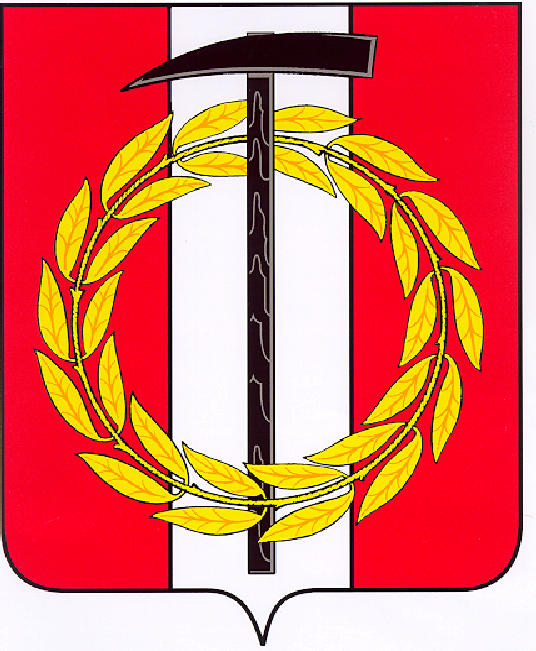 Собрание депутатов Копейского городского округаЧелябинской областиРЕШЕНИЕ      27.04.2022        502-МОот _______________№_____Об утверждении перечней индикаторов риска нарушения обязательных требований используемых при осуществлении видовмуниципального контроляВ соответствии с Кодексом Российской Федерации об административных правонарушениях, Федеральными законами от 06.10.2003 года № 131-ФЗ «Об общих принципах организации местного самоуправления в Российской Федерации», от 31.07.2020 года № 248-ФЗ «О государственном контроле (надзоре) и муниципальном контроле в Российской Федерации», постановлением Правительства Российской Федерации от 10.03.2022 № 336 «Об особенностях организации и осуществления государственного контроля (надзора), муниципального контроля», руководствуясь Уставом муниципального образования «Копейский городской округ», в рамках повышения качества осуществления видов муниципального контроля, оценки соблюдения обязательных требований, Положениями которых, не предусмотрены критерии отнесения объектов контроля к категориям риска причинения вреда Собрание депутатов Копейского городского округа Челябинской областиРЕШАЕТ:	1. Утвердить Перечни индикаторов риска нарушения обязательных требований используемых при осуществлении видов муниципального контроля: (приложения 1-4).2. Настоящее решение подлежит опубликованию в газете «Копейский рабочий» и размещению на официальном Интернет-сайте Собрания депутатов Копейского городского округа. 3. Настоящее решение вступает в силу с момента его официального опубликования.  4. Ответственность за исполнение настоящего решения возложить на начальника правового управления администрации Копейского городского округа. 5. Контроль исполнения настоящего решения возложить на постоянную комиссию по вопросам городского хозяйства и землепользования Собрания депутатов Копейского городского округа.Председатель                                                                        ГлаваСобрания депутатов Копейского                                        Копейского городского округагородского округа                                   Е.К. Гиске                                                                    А.М. Фалейчик